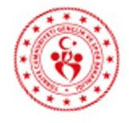 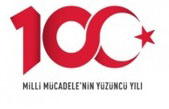 BURSA YÜZME İL TEMSİLCİLİĞİ TÜRKİYE YÜZME FEDERASYONU 11-12 YAŞ ULUSAL GELİŞİM PROJESİ 1.VİZE REGLAMANI (50 M)MÜSABAKA KURALLARI:Türkiye Yüzme Federasyonu Müsabaka Genel Talimatları geçerlidir.Yarışmalara belirtilen yaş grubu sporcular, 2020-2021 vizeli lisansları ile iştirak edeceklerdir.Sporcular, vize yarışmalarında istedikleri kadar yarışa iştirak edebilirler.Seriler hızlı dereceden yavaş dereceye doğru yaş grubuna göre yüzülecektir.Yarışmalarda baş üstü start uygulanacak ve anonslar seriler yüzülürken yapılacaktır.İtiraz olması durumunda itirazlar yazılı olarak yapılacak olup, 350 tl itiraz bedeli ödenecektir.Seremoni müsabakaların 1. Günü öğleden sonra seansı başlamadan 15 dk. öncesinde, Pandeminedeni ile sadece hakemlerin katılımı ile  gerçekleştirilecektir.1. Vize, 2. Vize, 3. Vize yarışmalarına katılıp B1-B2-A1-A2-A3-A4 barajlarından en az 3 adet baraj geçen sporcu, grup yarışmasına katılım hakkı kazanmış olur. Grup yarışmasına katılabilmek için 1. Vize, 2. Vize, 3. Vize yarışmalarından en az 1 tanesine katılmak zorunludur.İller belirtilen tarih aralıklarının her birinin içerisinde en az 1 adet vize müsabakası düzenlemek zorunda olup, tercih dahilinde daha fazla vize müsabakası düzenleyebilirler.Grup müsabakasına katılabilmek için baraj geçerlilik tarihleri içerisinde TYF Portal da onaylı olan diğer müsabakalarda yüzülen derecelerin geçerli sayılabilmesi için 1. Vize, 2. Vize, 3. Vize yarışmalarından en az 1 tanesine katılmak zorunludur.Mazeret kabul edilmeyecektir.200m Kelebek yarışı, sadece final müsabakalarında yüzüleceğinden dolayı, final müsabakası katılım şartları içerisinde yer alan A1, A2, A3, A4 barajları mevcuttur.11-12 yaş grubunda, sporcular kendi illeri dışındaki vize yarışmalarına da katılabilirler.Vize yarışmalarında bayrak yarışları il temsilcilikleri tarafından tercihen (Grup Müsabakası ve Türkiye Şampiyonası için resmi derece girişi yapabilmek amacıyla) eklenebilir.Vize yarışmalarında ödüllendirme yapılmayacaktır.İl temsilcilikleri branş ve mesafelerde değişiklik yapmamak koşulu ile program ve günler üzerinde değişiklik yapma hakkına sahiptir.İl temsilcileri Grup ve Türkiye Finaline ait son bildirim tarihlerine bağlı kalmak koşulu ile vize tarihlerinde değişiklik yapma hakkına sahiptir. Türkiye Yüzme Federasyonu gerekli gördüğü durumlarda yarışma programı, tarih, işleyiş ve reglamanındaher türlü değişikliği yapma hakkına sahiptir.COVID-19 tedbirleri kapsamında kurallara uyularak müsabakaların yapılması.Müsabakalar pandemi kuralları gereği seyircisiz olarak gerçekleştirilecektir.Belirtilen tarihlerde ATICILAR OLİMPİK YÜZME HAVUZU’nun müsabakalara hazırlanmasına, Emniyet, Sağlık, Ambulans ve Cankurtaran tedbirlerinin alınmasına oy birliğiyle karar verilmiştir.PROGRAM:BARAJLAR: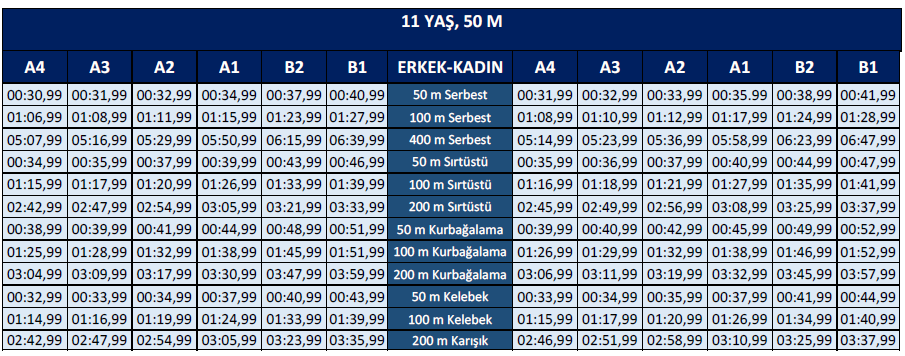 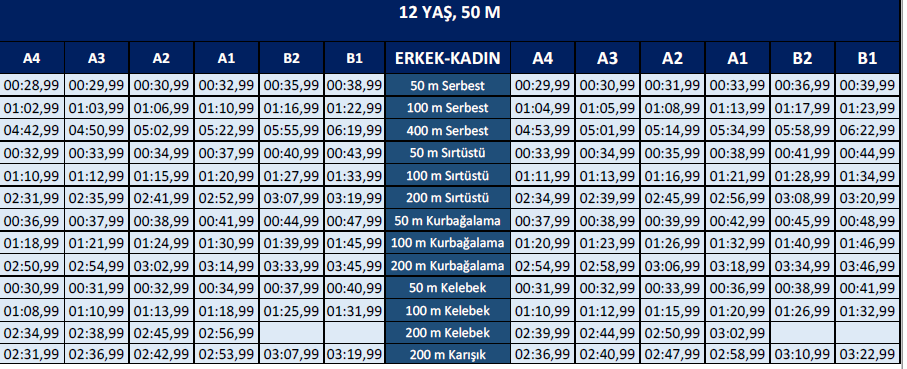 Abdurrahman DAĞLARİl Tertip Kurulu BaşkanıİmzaMÜSABAKA TARİHİ:19-20-21 ŞUBAT 2021MÜSABAKA YERİ :ATICILAR OLİMPİK YÜZME HAVUZU (50M)MÜSABAKA KATILIM YAŞI :BAYAN / ERKEK: 11-12 YAŞ (2009-2010)MÜSABAKA LİSTE SON BİLDİRİM TARİHİ:Liste bildirimlerinin 18 ŞUBAT 2021 Saat 17:00 ‘e kadarportal.tyf.gov.tr adresinden kulüp ve antrenörlere tanımlı kullanıcı adı ve şifre ile giriş yapılarak başvurular tamamlanacaktır.(**Mail yoluyla gönderilen başvurular kesinlikle dikkate alınmayacaktır.)1.GÜN SABAH SEANSI 
(19 ŞUBAT 2020 SAAT: 10:00)2.GÜN SABAH SEANSI 
(20 ŞUBAT 2020 SAAT: 10:00)3.GÜN SABAH SEANSI 
(21 ŞUBAT 2020 SAAT: 10:00)50M SERBEST 11-12 YAŞ B/E400M SERBEST 12 YAŞ B/E100M SIRTÜSTÜ 11-12 YAŞ B/E200M KARIŞIK 11-12 YAŞ B/E100M KELEBEK 11-12 YAŞ B/E200M KURBAĞALAMA 11-12 YAŞ B/E4X100M SERBEST BAYRAK MIX 11 YAŞ4x50M KARIŞIK BAYRAK 11 YAŞ B/E4X100M SERBEST BAYRAK 11 YAŞ B/E4X100M SERBEST BAYRAK MIX 12 YAŞ4x50M KARIŞIK BAYRAK 12 YAŞ B/E4X100M SERBEST BAYRAK  12 YAŞ B/E1.GÜN AKŞAM SEANSI 
(19 ŞUBAT 2020 SAAT: 15:00)2.GÜN AKŞAM SEANSI 
(20 ŞUBAT 2020 SAAT: 15:00)3.GÜN AKŞAM SEANSI 
(21 ŞUBAT 2020 SAAT: 15:00)400M SERBEST 11 YAŞ B/E100M KURBAĞALAMA 11-12 YAŞ B/E50M SIRTÜSTÜ 11-12 YAŞ B/E50M KURBAĞALAMA 11-12 YAŞ B/E50M KELEBEK 11-12 YAŞ B/E100M SERBEST 11-12 YAŞ B/E4x50M KARIŞIK BAYRAK MIX 11 YAŞ200M SIRTÜSTÜ 11-12 YAŞ B/E4x50M KARIŞIK BAYRAK MIX 12 YAŞFatih GÖTÜRENŞadi MERİÇDurak GÜLTAŞBerna DÜNDARYüzme İl TemsilcisiÜyeÜyeÜyeİmzaİmzaİmzaİmza